Авторская программа «Оригами»  (моделирование из бумаги)Пояснительная записка«Истоки творческих способностей и дарований детей                                                                                                                                                                               на кончиках пальцев. От пальцев, образно говоря,                                                                                                                                                                                идут тончайшие ручейки, которые питают     источник                                                                                                                                                                                                                                                                                                                                                                                                                                                                        творческой мысли. Другими словами: чем больше                                                                                                                                                                      мастерства в детской ладошке, тем умнее ребенок».Сухомлинский В.А.Согласно ФГОС  ДО,  важнейшей  задачей дошкольного образования является всестороннее  личностное развитие детей, основанное на соответствующих дошкольному возрасту видах деятельности, таких как игра, изобразительная деятельность, конструирование, восприятие сказки и т.д.  Также, одним из способов развития творческой личности, согласно ФГОС, является создание различных поделок своими руками – такая деятельность  позволяет приобрести навыки и умения для развития тонких и точных движений, уверенного управления своим телом, повышения интеллекта и волевых способностей, что является залогом успешного освоения дошкольником программы начального образования в будущем.  Именно в дошкольный период устанавливается связь ребёнка с ведущими сферами бытия: миром людей, природы, предметным миром. Происходит приобщение к культуре, к общечеловеческим  ценностям. Развивается любознательность, формируется интерес к творчеству.  Проходит шесть – семь лет, и ребёнок оказывается у порога школы. К этому времени он должен овладеть значительным кругом знаний, умений и навыков. Его восприятие, внимание, память, мышление должны приобрести произвольность, управляемость. Ребёнок должен овладеть способностью поступать сознательно, подчиняя одни побуждения другим, у него должны сформироваться  начальные формы волевого управления поведением. С первых же дней в школе ребёнок должен сидеть за партой 40-45 минут, соблюдая  определённую позу, держать определённым образом  ручку и карандаш. Значит,  его мускулатура должна быть достаточно развитой, движения координированы и точны. Особое значение имеет готовность руки к выполнению тех мелких, точных и разнообразных движений, которых требует овладение письмом,  чёткое  согласование  движения руки и глаза. Подготовить ребёнка к этому важному моменту в жизни поможет   ОРИГАМИ  - искусство, близкое ему и доступное.Искусство оригами известно с давних времён. Впервые оно зародилось в Китае - на родине возникновения бумаги. Позже распространилось в Японии.    « Оригами» в переводе с японского  означает - «ори» - бумага, «ками»- складывать. Ещё Лев Николаевич Толстой в трактате "Что такое искусство?" предсказал великое будущее оригами в духовном и физическом развитии и воспитании детей.Доступность бумаги как материала, простота ее обработки привлекают детей. Они овладевают различными приемами и способами действий с бумагой, такими, как сгибание, многократное складывание, надрезание, склеивание.Оригами развивает у детей способность работать руками под контролем сознания, у них совершенствуется мелкая моторика рук, точные движения пальцев, происходит развитие глазомера, развивается  мозг, его способность контролировать, анализировать, повелевать.Оригами способствует концентрации внимания, так как заставляет сосредоточиться на процессе изготовления, чтобы получить желаемый результат.Оригами имеет огромное значение в развитии конструктивного мышления детей, их творческого воображения, художественного вкуса.Оригами стимулирует и развитие памяти, так как ребенок, чтобы сделать поделку, должен запомнить последовательность ее изготовления, приемы и способы складывания.Оригами активизирует мыслительные процессы. В процессе конструирования у ребенка возникает необходимость соотнесения наглядных символов (показ приемов складывания) со словесными (объяснение приемов складывания) и перевод их значения в практическую деятельность (самостоятельное выполнение действий).Оригами совершенствует трудовые умения ребенка, формирует культуру труда.                                                                                                      В процессе складывания фигур оригами дети познакомятся с основными геометрическими понятиями (угол, сторона, квадрат, треугольник и т. д.), одновременно  происходит обогащение словаря специальными терминами.        Оригами развивает мелкую моторику рук, а,  следовательно, и речь. Доказано, что одним из показателей нормального физического и нервно-психического развития ребенка является развитие его руки, ручных умений, или как принято говорить, мелкой моторики. Сегодня ученые и педагоги единодушно признают, что между развитием кистей рук и общим развитием ребенка, его успехами в учебе и творчестве, существует прямая связь. Ученые, которые изучают деятельность детского мозга, психику детей, отмечают большое стимулирующее значение функции руки.        Оригами способствует  созданию игровых ситуаций (сложив из бумаги фигурки животных, дети включаются в игру-драматизацию по знакомой сказке, становятся сказочными героями, совершают путешествия в мир цветов и т.д.).           И это еще далеко не все достоинства, которые заключает в себе волшебное искусство оригами.Используемая как средство дополнительного образования, эта программа поможет ввести детей в мир древнейшего искусства складывания бумаги без ножниц и клея, сотворения настоящих шедевров своими руками.          Актуальность программы в том, что она способствует развитию личностных познавательных процессов, социализации ребёнка путём приобщения его к полезной творческой деятельности. Очень важно , что при складывании фигурок одновременно работают обе руки, что позволяет  координировать  работу обоих полушарий мозга. Это помогает развитию творческих задатков у ребенка. Предлагаемая система практических занятий позволит сформировать, развивать и корректировать у старших дошкольников пространственные и зрительные представления, а также помочь детям легко и радостно включиться в будущем в учебный процесс. Программа направлена на формирование общей культуры детей, на их духовно-нравственное, социальное, личностное, интеллектуальное развитие, на создание основ для самостоятельной реализации ими творческой деятельности, обеспечивающей социальную успешность, развитие творческих способностей, саморазвитие и самосовершенствование.              Цель программы:  Ознакомление  детей с  искусством оригами,  всестороннее интеллектуальное и эстетическое развитие детей в процессе  овладение элементарными приемами техники оригами, как художественного способа конструирования из бумаги.  Задачи программы:Обучающие:Знакомить  детей с основными геометрическими понятиями и базовыми формами оригами: «Треугольник», «Книжечка», «Воздушный змей», «Конфетка», «Блинчик».Формировать  умения следовать устным инструкциям.Обучать  различным приемам работы с бумагой: складывать квадрат пополам, по вертикали или диагонали и последовательно сгибать  бумагу  сначала вдоль, а потом поперек, подравнивая стороны к противоположным углам.Знакомить  детей с основными  геометрическими понятиями:  круг, квадрат, треугольник, угол, сторона, вершина и т.д. Обогащать  словарь ребенка специальными терминами.Создавать композиции с изделиями, выполненными в технике оригами.Развивающие:Развивать внимание, память, логическое и пространственное  воображения.Развивать мелкую моторику  рук и глазомер.Развивать  художественный  вкус, творческие способности и фантазии детей.Развивать у детей способность работать руками, приучать  к точным движениям пальцев,  совершенствовать мелкую моторику рук, развивать  глазомер.Развивать  восприятие, пространственную ориентацию, сенсомоторную координацию детей, то есть те школьно-значимые функции, которые необходимы для успешного обучения в школе.Воспитательные:Воспитывать интерес к искусству оригами.Способствовать созданию игровых ситуаций, расширять коммуникативные способности детей.Совершенствовать трудовые навыки, формировать культуру труда, учить аккуратности, умению бережно и экономно использовать материал, содержать в порядке рабочее место.    Особенность программы: Программа способствует развитию знаний, умений, навыков, необходимых для обучения в школе.В плане подготовки детей к школе работа с оригами ценна еще тем, что посредством этой деятельности формируются следующие важные качества детей:умение слушать воспитателяпринимать умственную задачу и находить способ ее решенияпереориентировка сознания детей с конечного результата на способы выполненияразвитие самоконтроля и самооценкиосознание собственных познавательных процессов.    Ожидаемые результаты:При успешном освоении Программы ребёнок достигает следующие  уровни  развития интегративных качеств: –   улучшает свои коммуникативные способности и приобретает навыки работы в коллективе;–  овладевает  различными  приемами  работы с бумагой;
      –  знает  основные геометрические понятия и базовые формы оригами ( «книжка», «треугольник», «конфета», «воздушный змей», «блинчик») ;
      –  умеет   работать по правилу и образцу, слушать взрослого и  следовать устным инструкциям;- способен предложить собственный замысел и воплотить его в  изделия оригами и  композиции с изделиями,   выполненными в технике оригами;- ориентируется в окружающем пространстве и на плоскости;       - владеет  навыками культуры труда. - легко ориентируется  в пространстве и на листе бумаги, делит  целое на части.- обладает пространственным воображением.      -  разбирается в чертежах, легко представляет будущее бумажное изделие в объёме.                                                                                                      -  владеет техническими навыками (владение ножницами, обработка квадрата, создание основ (базовых форм) оригами, аппликативное оформление оригами, составление творческих композиций);                                                                                                                -  у него формируются  мелкая  моторика рук и глазомер, художественный вкус, творческие способности и фантазияПринципы реализации программы: Принцип наглядности. Предполагает широкое представление соответствующей изучаемому материалу наглядности: иллюстрации, образцы, схемы.Принцип последовательности. Предполагает планирование изучаемого познавательного материала последовательно (от простого к сложному), чтобы дети усваивали знания постепенно.Принцип занимательности – изучаемый материал должен быть интересным, увлекательным для детей, этот принцип формирует у детей желание выполнять предлагаемые виды занятий, стремиться к достижению результата.Принцип тематического планирования материала предполагает подачу изучаемого материала по тематическим блокам.Принцип личностно-ориентированного общения. В  процессе обучения дети выступают как активные исследователи окружающего мира вместе с педагогом,  а не просто пассивно перенимают его опыт.  Партнерство, соучастие и взаимодействие – приоритетные формы общения педагога с детьми.             Организационно-методическое обеспечение программы                                                                                         Данная  Программа предназначена для старших дошкольников и ориентирована на освоение ее детьми 5 – 6 лет, что соответствует ключевым потребностям данного возраста в развитии творческих способностей.   Для успешного освоения программы занятия в численность детей в группе кружка должна составлять 8 – 10 человек. Занятия проводятся  два раза  в неделю, с  октября по  май, во второй половине дня.                                                                            Продолжительность занятий  20 - 25   минут.     Всего занятий  - 64                                                                                                                                                     Форма обучения  -  очная. Программа предполагает работу с детьми в форме  совместной  работы детей с педагогом, а также их самостоятельной творческой   деятельности  с  оказанием  по необходимости   педагогом  индивидуальной помощи каждому ребенку.                                                                                                                                           Материально – техническое обеспечение рабочей программыУчебно-тематический планЛитература:С. В. Соколова «Школа оригами: Аппликация и мозаика». – Москва,  «Эксмо» ; Санкт – Петербург «Валерии СПД»,     2005г.С. В. Соколова  «Оригами для самых маленьких», Санкт – Петербург, «ДЕТСТВО – ПРЕСС», 2010 г.З.А. Богатеева «Чудесные поделки» , Москва, «Просвещение», 1992 г.Приложение № 1Общие правила при обучении технике  оригами:Заготовка должна иметь точно квадратную форму.Бумага для поделок должна быть тонкой, упругой, хорошо сгибаться, цветной.Показ изготовления производиться на столе или на доске. Заготовка для показа должна быть в 2 раза больше, чем у детей.При показе не должно быть лишних поворотов и переворотов изделия.Обучение складыванию каждой поделки должно быть поэтапным: показ одного приёма – выполнение детьми, показ второго – выполнение детьми.Линии сгиба изделия должны тщательно разглаживаться.Совмещение сторон и углов в процессе складывания должно быть точным.После того, как игрушка будет полностью готова, необходимо повторить приёмы складывания. В итоге ребёнок должен уметь самостоятельно изготовить поделку от начала до конца.Приложение № 2                        Материалы и инструменты для занятия и правила пользования ими.Бумага: для оригами лучше брать такую бумагу, которая после сгибания не образует трещин. Бумага должна быть чистой, не мятой. Следует обращать внимание на цвет бумаги, из которой будет складываться та или иная поделка. Это очень важно. Цвет должен конкретизировать образ предмета, с одной стороны (зелёный – ёлка, лягушка; оранжевый – лиса, белка), и представлять себе возможность использовать всю палитру цветов (цветы, бабочки, рыбы, птицы) с другой стороны. Обрезки бумаги убирать в специальную коробочку.Ножницы: желательно иметь с закруглёнными концами. При пользовании ножницами нельзя забывать о технике безопасности:- не размахивать ножницами;- передавать ножницы кольцами вперёд;- при резании следить за положением левой руки;- не работать ножницами с ослабленными шарнирами;- класть ножницы на стол подальше от локтя сомкнутыми лезвиями, кольцами к себе;- убирать их в коробки или подставки кольцами вверх.Клей: лучше использовать клей ПВА. При склеивании пользоваться салфеткой. Намазывать детали на клеёночке.Кисточки: следует приготовить кисточки разных размеров. Для склеивания небольших деталей подойдут маленькие кисточки. А если поделку необходимо приклеить на основу, то в этом случае более удобной для работы окажется крупная кисть. Необходима подставка для кисточки. После завершения работы необходимо тщательно промыть кисточки водой и просушить. Хранить кисточки лучше всего в вертикальном положении, ворсом вверх.Цветные карандаши и фломастеры: некоторые поделки необходимо украсить – нарисовать глаза, нос, чешуйки у рыбок и т. д.Особенно пригодятся карандаши и фломастеры, если фигурка выполнена из бумаги белого цвета. Карандаши должны быть всегда подточены.Все инструменты и материалы после окончания работы убираются на место, убирается так же своё рабочее местоПриложение № 3Основные базовые формы – заготовки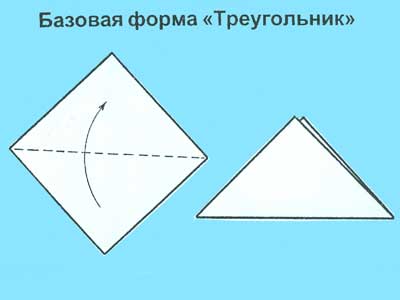 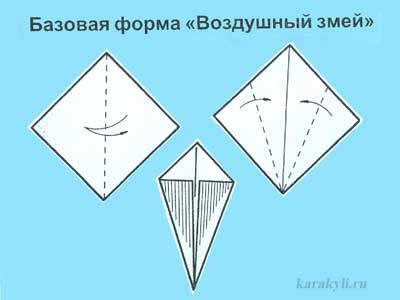 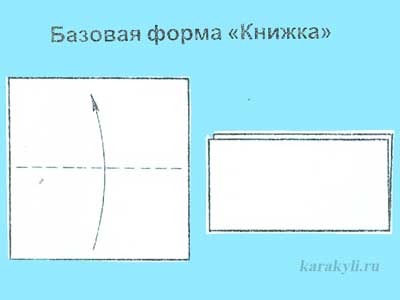 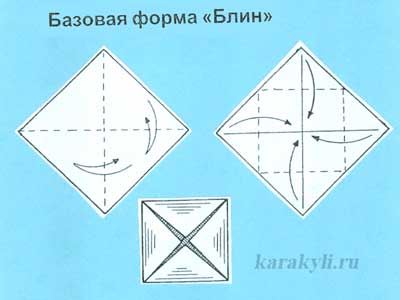 Материалы,оборудование                        Учебно-наглядныепособияИнформационные и технические средства обученияБумага:        непосредственно рабочая -                             цветная двухсторонняя ,                               цветная односторонняярекомендуемая для фона -               чертежно-рисовальная, обойная, цветной     и белый картон.Ножницы (для обработки квадрата, аппликативных дополнений)Клей (для дополнительной аппликативной обработки оригами)Салфетки: бумажная, тканевая.Рабочая клеенка для аппликативной обработки оригамиКисти.Цветные карандаши, фломастеры.Схемы-рисунки базовых форм-заготовокСхемы складывания фигур.Образцы работ.Технологические карты изготовления работы.Магнитофон, аудиозаписи.Ме-сяц№Тема занятия СодержаниеБазовая формаТип занятияФорма органи-зацииКол-во часовОКТЯБРЬ1.«В  бумажном царстве,разноцветном государстве»Познакомить детей с искусством оригами.Показать разнообразие видов бумаги, ее свойств (разного цвета, тонкая, толстая, гладкая, шероховатая, легко рвется, мнется, др.)Закрепить основные геометрические понятия, свойства квадрата, определить нахождение углов, сторон.-СюжетноеСовместная деятельность1ОКТЯБРЬ2.«Волшебный квадрат»Дать представление о базовых формах – заготовках. Познакомить с основными элементами их складывания: складывание квадрата пополам, по диагонали, найти центр квадрата, складывая его по диагонали и пополам, загнуть край листа к середине, определив ее путем сгибания квадрата пополам, по диагонали, загнуть углы квадрата к центру, др.Развивать творческое воображение и фантазию.-ПредметноеСовместная деятельность1ОКТЯБРЬ3.«Гусеница»Учить делать гусеницу, используя основные элементы складывания -   складывание квадрата по диагонали;  найти центр квадрата, складывая его по диагонали, загнуть угол квадрата к центру.Дополнение деталями (глаза, нос, рот), используя аппликацию.-ПредметноеСовместная деятельность2ОКТЯБРЬ4.«Рыбка»Познакомить с базовой формой «треугольник». Рассказать о другом названии – «косынка».Учить находить острый угол, перегибать треугольник пополам, опускать острые углы вниз;  с целью «оживления» поделки – приклеивать  глаза,  оформлять цветной бумагой   крылья,  дорисовывать  чешую, плавников, т.д.«Треугольник»ПредметноеСовместная деятельность1ОКТЯБРЬ5.«Бабочка»Познакомить с базовой формой «треугольник». Рассказать о другом названии – «косынка».Учить находить острый угол, перегибать треугольник пополам, опускать острые углы вниз;  с целью «оживления» поделки – приклеивать  глаза,  оформлять цветной бумагой   крылья,  дорисовывать  чешую, плавников, т.д.«Треугольник»ПредметноеСовместная деятельность1ОКТЯБРЬ6.«Ёжик»Познакомить с базовой формой «треугольник». Рассказать о другом названии – «косынка».Учить находить острый угол, перегибать треугольник пополам, опускать острые углы вниз;  с целью «оживления» поделки – приклеивать  глаза,  оформлять цветной бумагой   крылья,  дорисовывать  чешую, плавников, т.д.«Треугольник»ПредметноеСовместная деятельность2НОЯБРЬ7.«Морковка» Познакомить с базовой формой «воздушный змей» (другое название «мороженое, кулёк»). Учить использовать в работе для выразительности образа бумагу разных тонов одного цвета. Воспитывать аккуратность в работе с клеем.«Воздушный змей»Предметное Совместная деятельность1НОЯБРЬ8.«Золотая роща»Коллективная работаПоказать, как  можно изготовить деревья  с кронами различной формы, используя основную базовую форму «воздушный змей»  (загнуть край листа к середине, определив ее путем сгибания квадрата по диагонали, загнуть углы квадрата к центру) Привлекать к изготовлению коллективного панно. Учить размещать свою поделку, не мешая остальным, найдя«Воздушный змей»СюжетноеСовместная деятельность1НОЯБРЬ9.«Ветка рябины» Познакомить детей  особенностями изготовления базовой формы «конфетка». Учить составлять композицию из сложенных деталей, соединяя их в определенной последовательности. Развивать композиционные умения.«Конфетка»ПредметноеСовместная деятельность2НОЯБРЬ10.«Грибы»Отработка складывания базовой формы «конфетка».Учить делать поделки, части которых  изготавливаются из  разных базовых форм. Учить правильно их соединять, красиво располагать работу на листе.«Конфетка» «Треугольник»ПредметноеСовместная деятельность2НОЯБРЬ11.«Цветок для мамы»Продолжать работу с квадратом, закреплять прием складывания по базовой форме «конфета»; учить работать по линиям сгиба., добиваться чёткого её проведения.«Конфетка»ПредметноеСамостоя-тельная деятельность2ДЕКАБРЬ12.«Яблоко»Познакомить  детей с одним из способов получения квадрата:  сложить  прямоугольный лист бумаги по диагонали, отрезать лишнюю часть ; Упражнять в умении загибать углы заготовки, добиваясь их сглаживания.  Учить детей делать складку – «молнию».                                                                                                -ПредметноеСовместная деятельность1ДЕКАБРЬ13.«Пирамидка»Научить детей делать новую поделку, упражняя   в умении использовать базовую форму «конфетка». Учить строить предметную композицию. Развивать воображение.  «Конфетка»ПредметноеСовместная деятельность2ДЕКАБРЬ14«Домик»Познакомить с базовой формой «книжечка». Закрепить приёмы складывания и сгибания бумаги в процессе изготовления тематических работ.   Для выразительности дополнить  работу деталями (глаза, нос, рот).  «Книжечка»ПредметноеСовместная деятельность1ДЕКАБРЬ15.«Дед Мороз»Познакомить с базовой формой «книжечка». Закрепить приёмы складывания и сгибания бумаги в процессе изготовления тематических работ.   Для выразительности дополнить  работу деталями (глаза, нос, рот).  «Книжечка»СюжетноеСовместная деятельность1ДЕКАБРЬ16.«Снегурочка»Познакомить с базовой формой «книжечка». Закрепить приёмы складывания и сгибания бумаги в процессе изготовления тематических работ.   Для выразительности дополнить  работу деталями (глаза, нос, рот).  «Книжечка»СюжетноеСовместная деятельность1ДЕКАБРЬ17.«Ёлочка» Закреплять умение самостоятельно складывать базовую форму «воздушный змей», готовить несколько заготовок из квадратов разного размера, соединять детали в единое целое в определенной последовательности.«Треугольник» «Воздушный змей»Предметное Совместная деятельность1ДЕКАБРЬ18.«Новогодняя еловаяветка»Создать интерес к изготовлению новогодней открытки. Учить создавать тематические работы на основе базовой формы «треугольник». Упражнять в умении складывать заготовку «гармошкой».  Ориентировать  детей на точность выполнения действий.«Треугольник»ПредметноеСовместная деятельность2ЯНВАРЬ19.«Снежинка»Учить детей  создавать композицию «Снежинка». Предложить детям  самостоятельно определить   базовую форму заготовки, последовательность выполнения работы. Обратить внимание на необходимость проглаживать линии сгиба с усилием.«Конфетка»ПредметноеСовместная деятельность1ЯНВАРЬ20.«Петушок-золотойгребешок»Учить детей,  используя  знакомую базовую форму , складывать крылья и хвост : сворачивать  бумагу с двух сторон, убирая боковые треугольникиВнутрь. Познакомить с  приёмом перегибание  треугольника пополам, с опусканием  острых углов вниз.«Воздушный змей»СюжетноеСовместная деятельность2ЯНВАРЬ21.«Избушка на курьихножках»Научить находить острый угол  при  складывании   квадратного   листа бумаги по диагонали, делать складку «молния».  Закрепить прием перегибания   треугольника пополам, с опусканием  острых углов вниз.«Треугольник» «Воздушный змей»СюжетноеСовместная деятельность2ЯНВАРЬ22.«Звёздочки»Упражнять умение детей самостоятельно заготавливать детали работы, используя знакомую базовую форму. Учить располагать  элементы  работы в соответствии с технологической картой . «Конфетка»ПредметноеСовместная деятельность2ФЕВРАЛЬ23.«Снеговик»Закреплять  умение готовить несколько заготовок, используя основные элементы складывания, продолжать учить определять точку пересечения намеченных линий.Учить соединять заготовки в единое целое и добавлять деталями, изготовленными в технике оригами (ведро, метла).«Треугольник»ПредметноеСамостоя-тельная деятельность1ФЕВРАЛЬ24.«Кормушка с птичками»Коллективная работаИспользуя технику оригами, учить изготавливать  модели птиц, составлять сюжетную композицию.«Треугольник»СюжетноеСовместная деятельность1ФЕВРАЛЬ25.«Девочка»Продолжать учить сгибать заготовки в разных направлениях. Добиваться чёткости проведения линий сгиба, выразительности образа.«Книжечка»ПредметноеСовместная деятельность1ФЕВРАЛЬ26.«Мальчик»Продолжать учить сгибать заготовки в разных направлениях. Добиваться чёткости проведения линий сгиба, выразительности образа.«Книжечка»ПредметноеСовместная деятельность1ФЕВРАЛЬ27.«Закладка для книг»Предложить детям самостоятельно подобрать цветовую гамму поделки,  выполнить поделку, состоящую из нескольких частей, выполненных  на основе базовой формы «конфетка». Вызвать радость от желания порадовать своих близких.«Конфетка»ПредметноеСамостоя-тельная деятельность1ФЕВРАЛЬ28.«Снегири»Учить  складывать из квадратного листа фигуру птицы (снегиря, грача)Закреплять навыки складывания бумажного квадрата в разных направлениях, совмещая стороны и углы и хорошо, проглаживая линии сгиба.«Треугольник»СюжетноеСовместная деятельность1ФЕВРАЛЬ29.«Грач»Учить  складывать из квадратного листа фигуру птицы (снегиря, грача)Закреплять навыки складывания бумажного квадрата в разных направлениях, совмещая стороны и углы и хорошо, проглаживая линии сгиба.«Треугольник»ПредметноеСовместная деятельность1МАРТ30.«Цветик-семицветик»Учить детей складывать знакомые базовые формы, следуя словесному указанию воспитателя;   делатьзаготовки для цветов, соединять детали между собой, создавая цветочную композицию.«Книжечка»ПредметноеСовместная деятельность1МАРТ31.«Тюльпан»Закреплять  умение готовить несколько заготовок, используя основные элементы складывания, продолжать учить определять точку пересечения намеченных линий.Учить соединять заготовки в единое целое и добавлять деталями (лист).«Воздушный змей»ПредметноеСовместная деятельность1МАРТ32.«Мышка»Учить  изготавливать  фигурки животных –  персонажей русской народной сказки «Теремок» , используя знакомые базовые формы.  Учить выполнять работу, соблюдая последовательность, дорисовывать мордочки: глаза, нос.  «Треугольник»ПредметноеСовместная деятельность1МАРТ33.«Лягушка»Учить  изготавливать  фигурки животных –  персонажей русской народной сказки «Теремок» , используя знакомые базовые формы.  Учить выполнять работу, соблюдая последовательность, дорисовывать мордочки: глаза, нос.  «Треугольник»ПредметноеСовместная деятельность1МАРТ34.«Заяц»Учить  изготавливать  фигурки животных –  персонажей русской народной сказки «Теремок» , используя знакомые базовые формы.  Учить выполнять работу, соблюдая последовательность, дорисовывать мордочки: глаза, нос.  «Треугольник» «Воздушный змей»ПредметноеСовместная деятельность1МАРТ35.«Лиса»Учить  изготавливать  фигурки животных –  персонажей русской народной сказки «Теремок» , используя знакомые базовые формы.  Учить выполнять работу, соблюдая последовательность, дорисовывать мордочки: глаза, нос.  «Треугольник» «Воздушный змей»ПредметноеСовместная деятельность1МАРТ36.«Волк»Учить  изготавливать  фигурки животных –  персонажей русской народной сказки «Теремок» , используя знакомые базовые формы.  Учить выполнять работу, соблюдая последовательность, дорисовывать мордочки: глаза, нос.  «Треугольник»ПредметноеСовместная деятельность1МАРТ37.«Медведь»Учить  изготавливать  фигурки животных –  персонажей русской народной сказки «Теремок» , используя знакомые базовые формы.  Учить выполнять работу, соблюдая последовательность, дорисовывать мордочки: глаза, нос.  «Треугольник» «Книжечка»ПредметноеСовместная деятельность1МАРТ38. «Теремок»Научить изготавливать новую поделку домик, используя базовые  формы  «книжка»  и «воздушный змей».Закрепить навыки декоративного украшения готового дома. Поощрять желание детей обыграть сказку с помощью изготовленных раннее поделок –  персонажей сказки.«Книжечка»«Воздушный змей».СюжетноеСовместная деятельность1АПРЕЛЬ39.«Подснежник»Упражнять в умении изготавливать поделки по словесным инструкциям воспитателя. Развивать внимательность, память, мышление, мелкую моторику рук.«Треугольник» «Книжечка»ПредметноеСовместная деятельность1АПРЕЛЬ40.«Ракета»Учить складывать заготовки, используя разные, знакомые детям, базовые формы.Продолжать учить соединять детали, накладывая друг на друга, совмещая углы и стороны.«Треугольник»ПредметноеСовместная деятельность1АПРЕЛЬ41.«Весна красна»Учить составлять солнце из 8 заготовок, сложенных из знакомой базовой формы «воздушный змей».    Продолжать учить совмещать вершины углов и стороны деталей.Придать работе выразительность, используя аппликацию.«Воздушный змей»ПредметноеСовместная деятельность2АПРЕЛЬ42.« Алёнушка»Вызвать интерес детей к выполнению  поделок   в технике «оригами» по знакомым сказкам («Сестрица Алёнушка и братец Иванушка»).  Закрепить умение использовать полученные раннее  знания и умения. Упражнять детей в преобразовании базовых форм – заготовок.«Книжечка» «Воздушный змей»ПредметноеСовместная деятельность  1АПРЕЛЬ43.«Иванушка»Вызвать интерес детей к выполнению  поделок   в технике «оригами» по знакомым сказкам («Сестрица Алёнушка и братец Иванушка»).  Закрепить умение использовать полученные раннее  знания и умения. Упражнять детей в преобразовании базовых форм – заготовок.«Книжечка»ПредметноеСовместная деятельность1АПРЕЛЬ44.«В сказочном лесу» Коллективная работаВызвать интерес детей к выполнению  поделок   в технике «оригами» по знакомым сказкам («Сестрица Алёнушка и братец Иванушка»).  Закрепить умение использовать полученные раннее  знания и умения. Упражнять детей в преобразовании базовых форм – заготовок.«Книжечка» «Воздушный змей» «Треугольник»СюжетноеСовместная деятельность1АПРЕЛЬ45.«Розочка»Познакомить с базовой формой «блинчик».Используя новую базовую форму, учить изготавливать розу. Учить складывать розу из 2-3  квадратов, соединяя их между собой с помощью клея.«Блинчик»ПредметноеСовместная деятельность1МАЙ46.«Жили у бабуси два весёлых гуся»Используя новую базовую форму, учить детей изготавливать детали моделей гусей, соединять их в определённой последовательности, используя аппликацию, создавать сюжетную композицию.«Треугольник» «Воздушный змей»СюжетноеСовместная деятельность3МАЙ47.«Нарцисс»Учить делать объёмные модели, используя технику «оригами». Научить преобразовывать базовую форму в разные поделки, отрабатывать выполнение базовой формы «треугольник».Построить  предметную композицию из цветов и листьев.«Конфетка» «Треугольник»ПредметноеСовместная деятельность1МАЙ48.«На лугу»Коллективная работаУчить детей делать заготовки, используя разные базовые формы, соединять детали, вставляя бутон в чашечку; соединив два бутона, получать модель распустившегося цветка, упражнять в умении создавать общую композицию.«Воздушный змей» «Треугольник»«Блинчик»«Конфетка» «Книжечка»СюжетноеСамостоя-тельная  деятельность1МАЙ49.«Автомобиль»Учить определять, какую базовую форму можно использовать для изготовления разных  видов автомобилей, как их можно преобразовать. Закрепить умение  находить углы на листе бумаги, перегибать верхние углы, подклеивать готовые детали друг к другу в середине. Учить добиваться наибольшей схожести с реальным предметом с помощью оформления деталей (фары, стёкла, др.)«Треугольник»ПредметноеСовместная деятельность1МАЙ50.«Ваза с ромашками»Закреплять умение детей складывать бумагу разными способами, из знакомой базовой формы складывать лепестки цветка, соединять детали, накладывая одну на треугольник другой, совмещая вершины углов и стороны деталей.«Конфетка» «Воздушный змей»СюжетноеСамостоя-тельная  деятельность2	Всего:                                                                                                          64	Всего:                                                                                                          64	Всего:                                                                                                          64	Всего:                                                                                                          64	Всего:                                                                                                          64	Всего:                                                                                                          64	Всего:                                                                                                          64	Всего:                                                                                                          64